Village of Jones Creek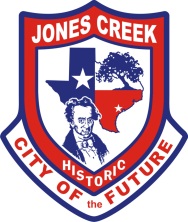 7207 Stephen F. AustinJones Creek, TX 77541(979) 233-2700REGULAR COUNCIL MEETINGThe Board of Alderman for the Village of Jones Creek, Texas will hold a Regular Council Meeting on February 20, 2024, at the Village Hall Located at 7207 Stephen F. Austin Road beginning at 6:00 p.m. Members of the public are able to attend the meeting in person and 	                                                        Via teleconference.		This written notice, the meeting agenda, is posted online at http://www.villageofjonescreektexas.com. The public were permitted to offer public comments telephonically as provided by the agenda and as permitted by the presiding officer during the meeting. A recording of the telephonic meeting will be available to the public in accordance with the Open Meetings Act upon written request.  The matters discussed and acted on at the meeting are as follows:1.	CALL TO ORDER	6:01 pm2.	INVOCATION AND PLEDGE OF ALLIGENCE	Alderman Corey Thomas- Led invocation. All- Led pledges. 3.	ROLL CALL OF MEMBERS		Alderman Corey Thomas- Present. Alderman Glen Jordan- Present. Alderman A.J. Jinkins- Present. Alderman David Galloway- Present. Alder5woman Nicole Hardesty- Present. Mayor Terry Jeffers- Present. 4.  	COMMUNICATION OF VISITORS (PUBLIC COMMENT)	Section 551.007 of the Texas Government Code allows a member of the public who desires	to address the body regarding an item on an agenda for open meeting of the body to address the 	body regarding the item at the meeting before or during the body's consideration of the item.Marshal Tidwell- I just want to tell you that the highway the way we’ve got it changed now, to make sure you know what’s going on. We had a head on collision Monday morning and this sharp turn we have down here to get on the new highway, I’ve already expressed some concern about that, so just be careful. Alderwoman Nicole Hardesty- Did they change something down at 2004 and 36 as well? That caused that accident on Monday. What caused the accident Monday was the traffic coming off of CR 400 to get to the new 36 and the person that came off 400 got into the southbound lane instead of northbound. Alderwoman Nicole Hardesty- Oh, it was here and not there. When you texted me you said 2004 and 36, not 400. Yeah, this morning it was in the fog taking Sierra to school and I couldn’t see a thing it was very scary, and I had people passing me because I was going slowly trying to make sure I didn’t run into anything. Here they are passing me in the other lane and it’s very dangerous. 5.	OLD BUSINESS	a.	Discuss and consider the minutes of the Regular Council Meeting held on January 18th, 2024, the Special Called Meeting on January 26th, the Special Called Meeting on February 8th, 2024 and the Special Called Workshop February 18, 2024.Alderwoman Nicole Hardesty- Makes a motion to accept those minutes. Alderman Corey Thomas- Seconds motion. All in favor. None opposed. Motion carried. b.	Discuss and consider the financial and monthly reports from all departments.Alderwoman Nicole Hardesty- Makes a motion to accept all reports but not the financials until it’s squared away with the CPA. Alderman David Galloway- Seconds motion. All in favor. None opposed. Motion carried. c.	Discuss and consider any updates from CPA Lindsey English.Mayor Terry Jeffers- We have in our packet an email from yesterday. Appears to me in 2021 is ready to be audited, is what she stated. Alderwoman Nicole Hardesty- So Lauren can you please get with our auditor Curtis Craig and get 2021 audit going. Alderwoman Nicole Hardesty- Makes a motion to have Lauren call our auditor to do the audit for 2021 books. Alderman A.J. Jinkins- Seconds motion. All in favor. None opposed. Motion carried.  Alderwoman Nicole Hardesty- There was still some discussion about how we were going to get those credit card transactions from the credit card companies that were unable to or we weren’t able to access. Have you been able to reconcile that? City Secretary Lauren Grayson- Yes, the Merchant Center that we deal with has a parent company called Transglobe and I was able to set up an account through them and I can literally look back to day one that we’ve had a contract with them, but I’m having to go through each single transaction and match it up with receipts that I have because it doesn’t have an invoice number, a description or anything. I worked on it yesterday I got from January 2021 to January 2022 done so there’s some that are missing but they’re small amounts so it looks like trash payments. It looks like 98% of the court receipts are there. Alderwoman Nicole Hardesty- Thank you very much, I know it’s got to be painstaking, but you’ll get it done. Back to the audit, he needs to know that that is still being worked on, because that’s going to change some of those numbers. You’ll need to let him know you’re still inputting that data and to work on that last. Alderman David Galloway- I do have a follow-up, there’s an invoice in here for $9600 and council approved a dollar amount the last time the invoices came up. Do you have an idea of the dollar amount the total approval  verses what’s been spent including this receipt. City Secretary Lauren Grayson- As of before this invoice we were at $44,950 and we approved 75K I believe. David Galloway- ok, we’re still underneath the threshold. Ok, thank you.  d. 	Discuss and consider updates on the installation of rumble strips.Mayor Terry Jeffers- He’s been waiting on the weather to get right and he may start on them tomorrow. Alderwoman Nicole Hardesty- That’s awesome. Alderman Glen Jordan- You’ve got the exact locations you’re gonna put them at, William? Marshal Tidwell- Yeah. Alderman David Galloway- Could you send us a text message and let us know when they’re installed? Alderman Corey Thomas- Did it come with it’s own tar or are the back of those strips sticky? Mayor Terry Jeffers- It’s adhesive, 2 part adhesive. That’s why we’ve been having to wait on the weather. Alderwoman Nicole Hardesty- William, where exactly are we placing those again? Marshal Tidwell- Peachpoint, coming into the city and also on Smith coming off of 36. Alderwoman Nicole Hardesty- So they’re when you’re coming into the city on that side of the road. Marshal Tidwell- Yes. Alderwoman Nicole Hardesty- Just on one side? Marshal Tidwell- We’re gonna try them on one side first and try it on Smith also. Alderwoman Nicole Hardesty- What side of Smith are we gonna do? Marshal Tidwell- It’s coming off of 36, the southbound lane. Alderwoman Nicole Hardesty- Do we have enough so if it’s working we could do both sides of Smith? City Secretary Lauren Grayson- We have enough for 3 lanes. So the incoming on Peachpoint and coming and going off of Smith. e.	Discuss and consider any updates on the security measures for City Hall.Judge Beverly Widner- We had someone come down the other day and actually look at the scope of work and is due to give us an estimate on that. I know it’s throwing a little curve, because we do have someone, Tiffany’s husband, that had said he would do the work for probably cost of material which we greatly appreciate. However, I had concerns, in that regard because it’s gonna be starting on a weekend and he’s gonna come back when he can. I want it started, completed in a timely manner. Not just when someone is available to come work. Maybe that’s selfish on my part, the least amount of down time we have the better off we are. We have not got the estimate back, he’s asked some more questions, but he did actually come and look this week. Alderman Glen Jordan- I would suggest getting at least 3 bids but we need to get going because you know what happened last time with the friend of mine in Angleton. You can never be careful nowadays. We really need to get the ball rolling. That’s why I wanted to get someone in here and get it done. Alderman David Galloway- One thing I wanted to bring up is I’ll get with Lauren, and I’ll get you in contact with a cooperative called Choice Partners and they do things for municipalities, government organizations, schools because what’s being done in there is more of a construction type thing, like for her it’s gonna take like 15 minutes to be set up. From there she can tell them all that she wants to happen, and they can submit out to all their venders that do that type of work and so you’d have multiple vendors come in a look at it and you’d get multiple numbers. And because they’d have to work off of a price book which is a national price book it discounts, and you’d get to see what their discounts are. I’m thinking about it from an insurance liability standpoint. Like if they build it out and say it can do x,y,and z but then somebody comes in and does something it should withstand and we look at them going, I just want the insurance to be there. Judge Beverly Widner- You’re gonna get that to Lauren? Alderman David Galloway- Yes. f.	Discuss and consider any decisions made on the placement of future structures at 7117 S.F. Austin.I think we left it that David you were going to get that put into CAD? Alderman David Galloway- I do have it going into CAD I told my guy, and he went ahead and he’s putting it in there. As soon as I get it I’ll let every one know and we can all just kind of go over that and look at it and see what adjustments we would want to do. Other than that, I think we’re good to go. Corey’s request to have that lay over the aerial map so once we make a decision on saying hey this looks look or if we want to make a decision on removing the brush and everything out of the areas in preparatory movements until we’re able to make the decision at that time. g.	Discuss and consider an ordinance to repeal the ordinance to relinquish the Village’s water right to TCEQ. Alderwoman Nicole Hardesty- We already agreed that the ordinance was going to be written. We already agreed that Lauren was going to or was directed to write this ordinance, so all we need is the ordinance to be written. I’m a little confused as to why it hasn’t been done yet. Alderman Glen Jordan- Me as well. Alderwoman Nicole Hardesty- We voted on this twice now already. Mayor Terry Jeffers- We just need to get with the attorney to draw up the ordinance. City Secretary Lauren Grayson- I sent the attorney our original agreement with TCEQ to relinquish our rights that way she can look over it and see what it says and be able to word it correctly that it repeals it and repeals it correctly and completely. Alderman Glen Jordan- Can we have that done by next meeting? City Secretary Lauren Grayson- I will text her again and see how far she is on that reveal. Alderwoman Nicole Hardesty- The reason why it didn’t go through the first time is because of the rates and I don’t want TCEQ to propose another rate increase and again we cant get our rights back. We’ve voted multiple times about this. It’s been at least 6 months ago. Alderman David Galloway- When we talked to TCEQ getting the water rights back, they said because there was a rate change proposition that was in the works from Trent they could not do anything because they were waiting on a ruling. The thing is if we’re going to move to do this, it doesn’t give us that much in this game, but it gives us a voice. If we’re gonna do it we need to do it as soon as possible. Ya’ll saw that rate hike. That was ridiculous! Alderwoman Nicole Hardesty- We definitely need to have a voice for our community. So sooner rather than later. Alderman Glen Jordan- We said we’ll have that done by next meeting, right? City Secretary Lauren Grayson- If not sooner, if we have to do a special call to get it adopted, we’ll do that. As soon as it’s ready I’ll let ya’ll know. h.	Discuss and consider upcoming events.Easter Egg Hunt March 23rd at 9 a.m.Anna Galloway- Same location as the Jones Creek Farmer’s Market. If you know anybody who would like to participate in the planning or constructing or help me run the different booths for the event, please reach out. I’m trying to make David cook some food while we talk about it on Saturday. My information is everywhere. Text me, call me, call Lauren. I would love to continue to grow this event. It’s our 4th one. So if you know anybody who is interested in being involved in community events it’s gonna be Lauren, the judge, me, the Marshal’s department and Corey’s wife right now but I would like to get at least 30, 40, 70 people involved . Judge Widner- You’ve had some good feedback on a couple good activities to do. Anna Galloway- Absolutely. We need volunteers to have those things and events. So please, if anybody wants to be involved, reach out. Alderwoman Nicole Hardesty- There is a volunteer website that I have here with me and you could put in where you need volunteers and what for in your location and people could sign up. I know we want Jones Creek people to participate, and we could put that link on the website, and you could see what the job description is and you could get volunteers from the neighboring cities. I will get you that website. Easter Bake Sale March 28th 7a.m.-11a.m. & 2:30-4:00 p.m.Anna Galloway- We need baker, all the bakers and baked goods. This is our biggest fundraiser of the year. It’s for the Beautification Committee and we’re working towards a sign and we’re at $9,000 and we just need $15,000 and we could do a lit-up sign so Lauren could do all the messages. We need bakers and eaters. City Wide Garage Sale April 5th & 6thSpring Citywide Clean up April 20th. Alderwoman Nicole Hardesty-Again this is for the Beautification Committee and a lot of these things that they are embarking on are working towards up being able to get grants from them and we have a very extensive application that we need to fill out which we have a lot of boxes we need to check as a committee and as a city to be a Keep Texas Beautiful city. You see in Lake Jackson they have that beautiful monument there, that was from the grant. And there are a lot of Beautification grants that they will do for us. It’s the different brackets, we would never be competing against Lake Jackson because of our different populations but we take out Brazoria, we can compete with cities that are the same size as ours. This committee is working really hard and Anna is working really hard to keep us on track to get this application out. It’s really important that we have people come to these events. So, if ya’ll could spread the word it would be much appreciated. 6.	NEW BUSINESS	a.	Discuss and consider acting on the presentation from the representative from Light Stream Communication on the use of right of ways from Hwy 36 down Bluebonnet Street and ending at Stephen F. Austin Elementary School.Robert Mcall- I did not have a presentation prepared. I assume that everybody has seen the plans that we put forward with the permit application. All council- No. Robert Mcall- Ok. I’ll give a brief description of what we’re trying to do. We’re working on a large project for Brazosport ISD. And in order to get to Stephen F. Austin Elementary we need to place 2 inch and a ¼ innerducts down the north side of Bluebonnet to SFA and across SFA and on the school property I order to get fiberoptic cable to the school. Mayor Terry Jeffers- Is it underground? Robert Mcall- Yes, all underground. Alderman Glen Jordan- Just send the plans to Lauren. Robert Mcall- Is your email on the website? City Secretary Lauren Grayson- Yes. Judge Widner- Is there a time frame? Robert Mcall- Yes, we’re permitting right now and I have crews working in Lake Jackson and Clute currently and once I get TXDOT permits out here on 2004 and 36 they’ll go ahead and do the slab roll that comes over here to the school at the same time. So within the next couple of months. Alderwoman Nicole Hardesty- This is for fiberoptic cable or internet cable? Robert Mcall- So what Brazosport bought from us is actually dark fiber so they’re gonna line it themselves with their own equipment. It carries the different internet and their data. Alderwoman Nicole Hardesty- Is this only for the district or? Alderman David Galloway- There was something in the past on Primrose or Bluebonnet. Is bluebonnet the same way as Primrose in which their rights go all the way to the middle of the road. Alderwoman Nicole Hardesty- Yeah. Alderman David Galloway- So how do we supersede those rights? Alderman Corey Thomas- How deep do ya’ll plan on going? Robert Mcall- 36 to 48 is where we typically like to stay but we can go deeper or shallower depending on if you guys have regulations on it. You’re saying the property owners on Bluebonnet own up to the center? Alderman David Galloway- We had an issue on another road in that same area and that was the case. So before I can possibly look at anything we need to make sure we are not superseding their rights. Robert Mcall- When we had this to an engineer to design our routes, they pull all plats along everything to make sure we’re not encroaching on anyone’s property. I checked the plans before I walked in here and we show the right of way is pretty much right where the power poles are, but I can double heck with the engineer to make sure they have accurate information on that. Alderman David Galloway- Given what happened with the other one it would be nice. Alderwoman Nicole Hardesty- Because the others also had engineers that built it out and planned the whole thing. We got into a deal and had to use legal measures to get out of something. Alderman Corey Thomas- So the city has a kind of top of the ground easement. Alderman David Galloway- At least on the other road so we just want to make sure. Robert Mcall- I wouldn’t want to encroach on anyone anyways. Alderwoman Nicole Hardesty- William, you had told me about the guy on east SFA that put his fence out to the middle of the road thinking that because he owned to the middle of the road so that sounds like that’s the way it is there. Marshal Tidwell- It is there. Alderwoman Nicole Hardesty- And it was on Primrose so I’gonna assume. Alderman David Galloway- I’m not holding anybody to it I’m just saying because we don’t have that nailed down. Alderwoman Nicole Hardesty- We need to have that nailed down. We don’t want to get in a legal mess. Robert Mcall- Who is it that maintains all of the villages’ plats? The reason I ask is I had a heck of a time prying them out of Lake Jackson, because they really don’t have anyone or any place where they are kept. It’s just kind of willy nilly. If you could point me in the direction. Alderwoman Nicole Hardesty- It’s gonna have to be the county. Mayor Terry Jeffers- The Appraisal District. Alderman David Galloway- You could run it through Lauren, and she could help with county and that way the information is fed back down to council. When this came up right now I don’t have any other information to look at. I’m not against it but I want to be well versed with it. Robert Mcall- So we had submitted a full set of plans and we kind of repurposed your permit application to fit our needs and I guess I spoke to Tiffany, and she said you probably need to come up here and talk to City Council about it. If I had known, I had to give a presentation I would’ve printed up a board or something. Alderwoman Nicole Hardesty- You could bring that for next time. Alderman David Galloway- We obviously want to talk about this again. Robert Mcall- Fist thing I the morning I’ll get with the engineer and see what plats they were able to pull. Those should distinguish exactly where the property line is and if there are any easements or public right of ways. Alderman A.J. Jinkins- There were a couple other things that were an issue with the last was first of all what they were moving through the pipelines, and this is a utility kind of like running gas or electricity or whatever and I think we have the right to do those things even if they own that property. Alderwoman Nicole Hardesty- I think if there was money involved, they were upset because we got paid for using their property. Alderwoman Nicole Hardesty- I still would like to make sure we have the right to give it. Robert Mcall- It sounds like it was a private company moving some kind of a liquid elsewhere. Alderman A.J. Jinkins- Hydrogen. Robert Mcall- The difference is if there is a public right of way, LightStream is what’s called a selic and we carry a license in order to place something in that public right of way without being penalized by anybody. You’re right in the possibility where the property is in the middle of the street most over the years has been pulled back. If you notice you’ll see ATT pedestals and meters So unless each one of those companies individually purchased a private easement from every one of those land owners then there’s a public right of way. I’ll see what plats we can get and I’ll share them with you. All council- Thank you. b.	Discuss and consider the formation of an Events Planning Panel to assist City Hall in organizing city sponsored events.Alderwoman Nicole Hardesty- Last time we talked about this, I brought up my concern which Beautification, Drainage, those committees are actual committees where you have to have minutes and all of that and in the past we’ve been able to call everyone together and committees sometimes scare people away. I don’t want to deter people from helping. I want people to feel comfortable and welcome helping. So that was my only concern setting up an actual committee and not just reaching out to people like you did just now and you even invited me. Alderman Glen Jordan- Committee, Auxiliary, would that be the same thing? Some places I’ve looked in up and they have an auxiliary for things like this. We’re trying to help Lauren. Anna Galloway- As someone who has been really involved the last several years, my concern is that I have lived here for 8 years and it’s always felt like putting events together has been an in group/ out group, either you’re in the in group or you’re not. We have to find a way to get rid of the in group /out group. It shouldn’t be about me texting and inviting people it should be something that is more neutral. I know that I reached out and offered to help for years before I was ever allowed to because I not in the in-group. I would like to get rid of that. I don’t care if it’s an official committee or auxiliary. I want to systematize it and I would like to hand off a binder that’s this is where everything is do what you want. The lists of venders and volunteers in there. Lauren had to reinvent the wheel just about with Pie Day. If I had been able to walk into a system with Christmas in the Creek, it wouldn’t have taken me 10 weeks to put it together. Easter is all in my head, stuff isn’t written down anywhere. If I would’ve walked away from Easter right now that’ll have been what just happened. I want this community to have these events no matter if you’re in the in-group or not or if I go on vacation one Christmas it still happens or Lauren goes on vacation on Pie Day it still happens, I want to protect these things from petty politics. Alderwoman Nicole Hardesty- I love the idea of having a book for everything. The last few years and I mentioned this last meeting, that made it very difficult for anybody to get involved they ran everybody off and now they’re not involved anymore from my understanding, and I think that is going to change how people want to get involved. As long as we don’t have to do an official committee where Lauren has to take minutes and we have to do the posting of the agenda. Something officially unofficial. Mayor Terry Jeffers- It would be an advisory and the attorney said she wouldn’t but any council member on there. Alderman Corey Thomas- The only reason why she has an issue with it is if this committee or advisory board if council ends up ok’ing everything that comes to us Alderwoman Nicole Hardesty- I think it needs to be like it used to be when Mary and Tammy and myself and Winona and Beverly and Laura would sit in the kitchen with Kim and bang it out. Anna Galloway- There still was no reach out to the community, and I want that to change. Alderwoman Nicole Hardesty- Absolutely that needs to change. I specifically called Kim for 3 years asking to help and was told we don’t want you. I just want to get rid of that, I would love help and participation. I love the idea of an advisory. I want to advocate to something that is more formal.  Judge Widner- I think by doing this as an advisory and keeping Lauren informed and making the book as we go. Alderman David Galloway- So, City Council could go ahead and recognize and set up an events planning advisory panel. In which that panel would end up coming to city council events and will form based on the idea verses the cost funding. Based on what I’m seeing, we have to challenge what the advisory panel requests. David Galloway- makes a motion for Lauren to get with the attorney to form an ordinance for an events planning advisory panel. Alderwoman Nicole Hardesty- Seconds motion. Alderman A.J. Jinkins- (Reads last paragraph aloud). I gotta say for 10 years at a time my wife wanted to help do thing and the secretary at the time wouldn’t let her because she did everything herself. How do you stop that? Once it starts, it starts, it’s easier to let you do everything, well then you’re doing everything. Judge Widner- Someone is gonna have to have the guts to say no more. Alderman A.J. Jinkins- I think have the committee or meeting like you’re saying but publicize it everywhere and say we’re having a community event to talk about things. Anna Galloway- I think if the council held the advisory accountable for outreach and asking for volunteers then that would prolong doing this and having people be mad at us for doing this. Alderwoman Nicole Hardesty- Look at Pie Day and how many volunteers showed up. They show up to serve and to help and the person I was talking about did it that 1 time and it didn’t go well and it caused a lot of damage and then the next year we had to rebuild. Lauren did it well, you did it well, you did it well. The people come to the events they feel welcome. I think we have to look at the events we are doing if people are not interested then it’s not a good event. We might need to rethink the events. Alderman A.J. Jinkins- Well, I vote for it for the Panel, but I would like to make sure we have a very strong document showing this is how it works, this is why they don’t have to follow Robert’s Rules, it’s not an official venue of City Council or City Hall. I don’t want liability. Alderwoman Nicole Hardesty- I want people to feel like they can come to these things. Alderman David Galloway- Makes a motion for Lauren to make an ordinance to establish an Events Planning Advisory Panel. Alderwoman Nicole Hardesty- Seconds motion. All in favor, none opposed. Motion carried. c.	Discuss and consider acting on funding and offering Next Level Prime to all City employees.Alderman David Galloway- So, to provide this opportunity to a city employee. What is the cost? Alderwoman Nicole Hardesty- It’s $75 per employee. We took advantage of this at the SPCA. They billed me, it’s $75 per employee. This isn’t health benefits so we’re not tied like we would be. It’s an employee benefit. We could let them know if you want this, you have to sign up by x date. It’s every month on the 25th. Mayor Terry Jeffers- It can’t come out of the ARPA. Alderman Corey Thomas- If we wanted to we could offer it to anyone. City Secretary Lauren Grayson- Where is the money coming from. As of right now, the budget is stressing me out. Things cost more. And things come up and to add another $1000 a month on our shoe string budget as it is, is stressing me out. Alderman Glen Jordan- We should ask the employees if they’re even interested. Alderman A.J.Jinkins- I like that idea. Let’s do a presentation and take a poll. Alderwoman Nicole Hardesty- Greg is the case account manager and he would come explain it. The other thing is that we could offer it to the employees and deduct it from their check. Alderman Corey Thomas- Then it’s not really an incentive. Alderman David Galloway- I thing getting the individuals in here and see the usage of it and get a raw number. At least we get to see what we’re working with. Alderman David Galloway- Makes a motion that Lauren get’s with the representative for Prime and sets up an informational meeting with all the city employees and a survey. Alderman Glen Jordan- Seconds Motion. All in favor. None opposed. Motion carried. d.	Discuss and consider acting on the passing of Resolution 24-02, resolution opposing the construction of a non-human primate animal laboratory in Brazoria County.Alderman A.J. Jinkins- Makes a motion to pass the resolution 24-02 opposing the construction of a non-human primate animal laboratory in Brazoria County. Alderwoman Nicole Hardesty- Seconds motion. All- In favor. None- Opposed. Motion carried. 7.	FUTURE AGENDA ITEMS*Alderman Corey Thomas- I would like a Drainage section to come back into the agenda. *Alderman Glen Jordan-To be put on Rezoning Committee: Rezoning from Smith Street and Cocker, Badder. 8.	ADJOURN	7:05 pm Alderman Corey Thomas- Makes a motion to adjourn. Alderman A.J. Jinkins- Seconds motion. All in favor. None opposed. Motion carried.				      CERTIFICATIONI hereby certify that this Public Notice was placed on the official Bulletin Board at the City Hall on 16th day of February 2024 no later than 5:30 p.m.____________________________							          Lauren Grayson, City SecretaryNOTE: ITEMS WILL NOT NECESSARILY BE DISCUSSED AND ACTED ON IN THE ORDER THEY APPEAR ON THE AGENDA.  THE BOARD OF ALDERMAN, AT ITS DISCRETION, MAY DISCUSS AND TAKE ACTION ON ANY OR ALL OF THE ITEMS LISTED IN A DIFFERENT ORDER IF A MAJORITY OF THE BOARD SO DETERMINES.    This notice is being posted pursuant to the Texas Open Meeting Act. (Chapter 551, Government Code). In compliance with the American with Disabilities Act, on request the Village of Jones Creek will provide for reasonable accommodations for persons attending meetings of its Board of Aldermen. Request for such accommodations or for interpreter services should be received 48 hours prior to any meeting. Please contact the Village Secretary’s office at 979-233-2700 to request such accommodations.  